		Monthly Form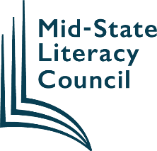 Your name:  ______________________________    Date:  ________________________For tutors, student name:  ___________________________________________________For class teachers, name of class:  _______________________________Month reporting on (ex. February 2021):  ________________________________________Total hours of instruction for the month:  _________Total hours of preparation for the month:  ________What student goal(s) did you focus on this month in your tutoring or teaching?Briefly describe the methods and materials you used to address these goals?Specifically, how do you feel your student(s) improved this month?  What skill(s) did they develop?  What do they understand better now?What did you find most challenging in your work as a teacher or tutor this month?Would you like to have a Zoom meeting with our ESL Specialist to discuss any concerns or get additional suggestions for your teaching or tutoring?YES  _______					NO  ________Please return your responses to Jennifer Walter  jwalter@mid-stateliteracycouncil.orgThank you